INFORME TRIMESTRALABRIL, MAYO, JUNIO  2021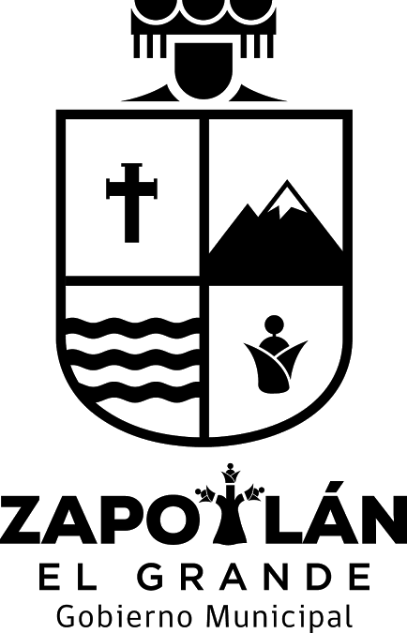 MARTHA GRACIELA VILLANUEVA ZALAPAREGIDORA PRESIDENTA DE LA H. COMISIÓN EDILICIA DE DERECHOS HUMANOS DE EQUIDAD DE GÉNERO Y ASUNTOS INDIGENAS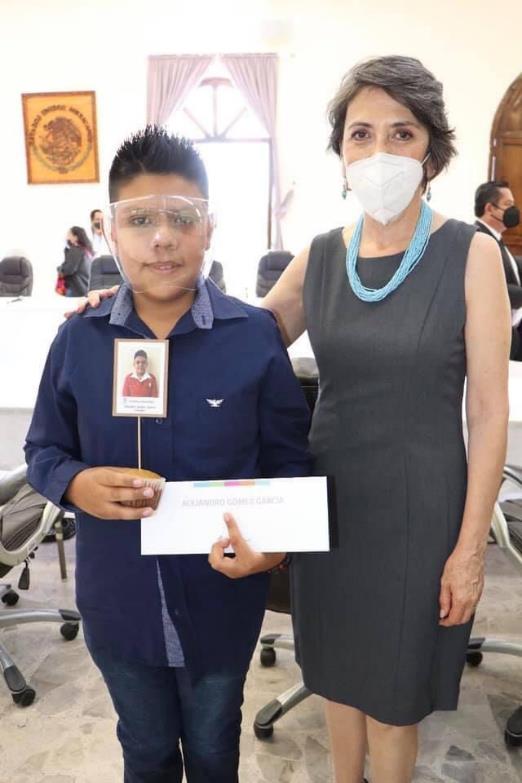 MARTHA GRACIELA VILLANUEVA ZALAPAREGIDORA PRESIDENTA DE LA H. COMISIÓN EDILICIA PERMANENTE DE DERECHOS HUMANOS DE EQUIDADDE GÉNERO Y ASUNTOS INDIGENASINFORMACIÓN GENERALPresidenta de la H. Comisión Edilicia Permanente de Comisión Edilicia Permanente De Derechos Humanos De Equidad de Género Y Asuntos Indígenas.Presidenta de la H. Comisión Edilicia Permanente de Mercados y Centrales de Abasto.Vocal de la H. Comisión Edilicia Permanente de Estacionamientos.Vocal de la H. Comisión Edilicia Permanente de Administración Pública.Vocal de la H. Comisión Edilicia Permanente de Tránsito y Protección Civil.ELECCIÓN DE PROPUESTAS PARA EL AYUNTAMIENTO INFANTIL 2021Se recibieron PropuestasFECHA: 22 ABRIL 2021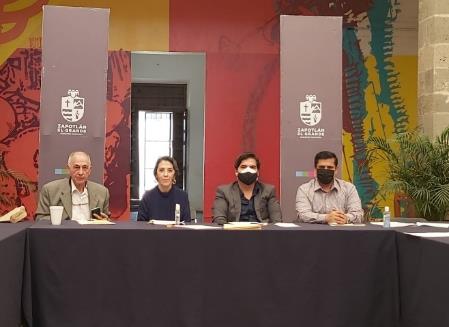 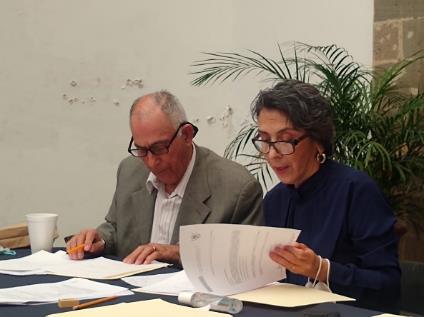 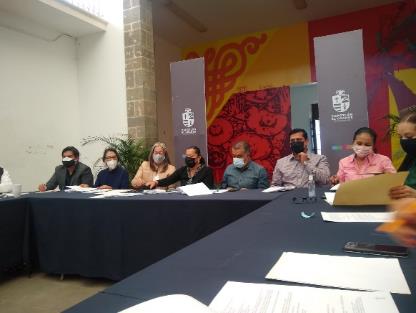 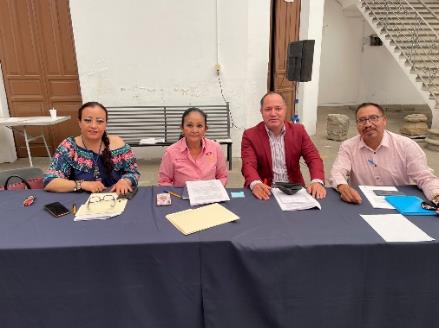 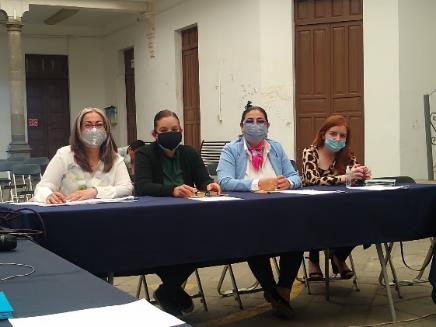 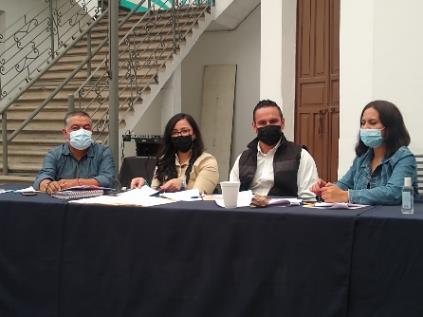 COMISIÓN DE EDUCACIÓN Y DERECHOS HUMANOS, PARTICIPACIÓN DEL INE Y LA DRSE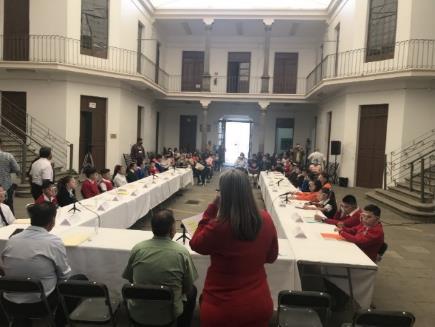 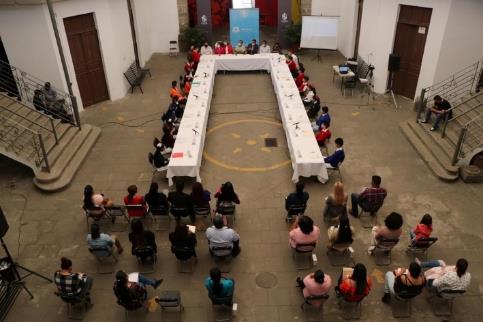 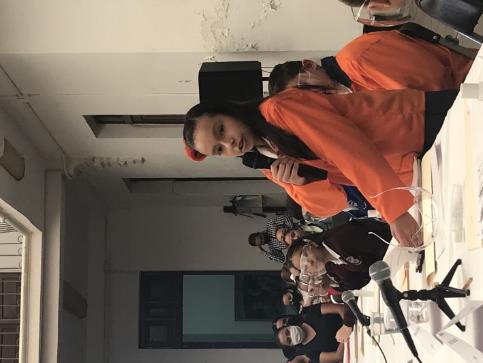 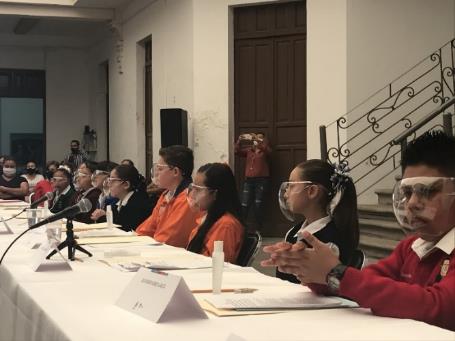 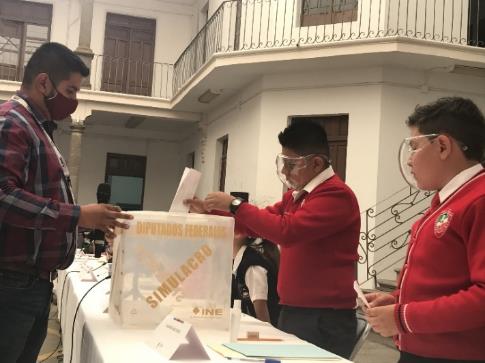 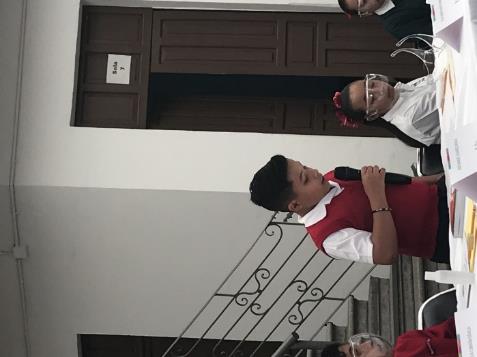 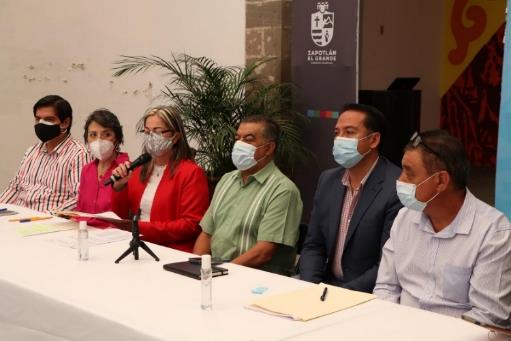 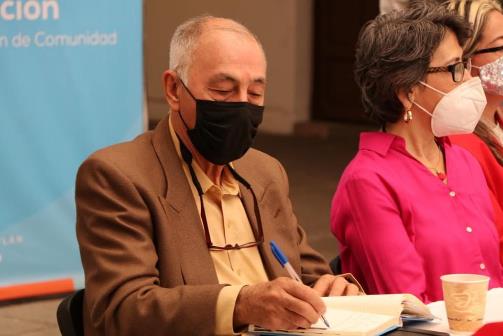 SESIONES ORDINARIAS Y EXTRAORDINARIAS DE CABILDOSESIÓN EXTRAORDINARIA No. 110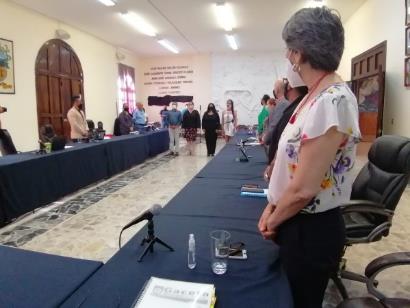  06 ABRIL 2021SESIÓN EXTRAORDINARIA No. 111 13 ABRIL 2021.SSrewtSESIÓN EXTRAORDINARIA No. 11229 ABRIL 2021SESIÓN EXTRAORDINARIA No. 11306 MAYO 2021SESIÓN SOLEMNE No. 2813 MAYO 2021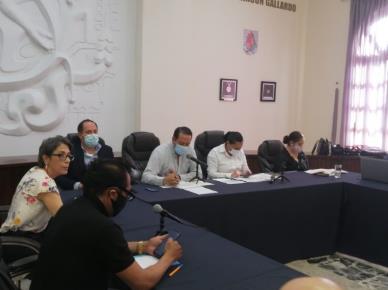 SESIÓN ETRAORDIANRIA No. 11420 MAYO 2021SESIÓN SOLEMNE No. 2921 MAYO 2021SESIÓN EXTRAORDINARIA No. 11527 MAYO 2021SESIÓN ORDINARIA No. 2231 MAYO 2021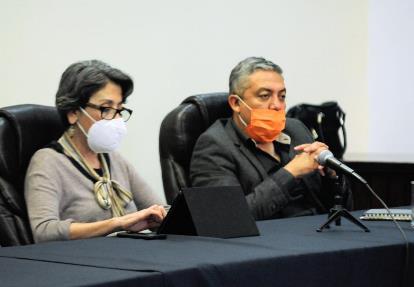 SESIÓN EXTRAORDINARIA No. 11631 MAYO 2021SESIÓN EXTRAORDINARIA No. 11716 JUNIO 2021SESIÓN EXRAORDNARIA No. 11830 JUNIO 2021ACTIVIDADES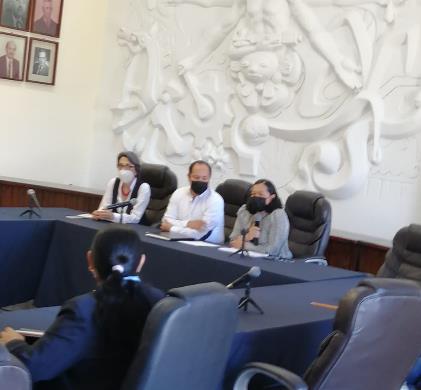 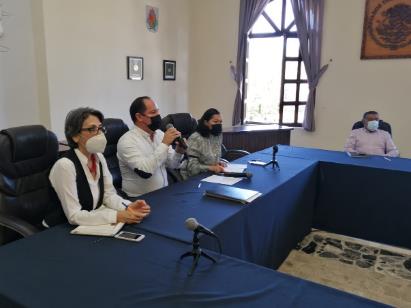 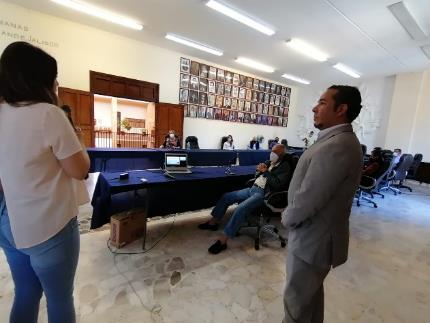 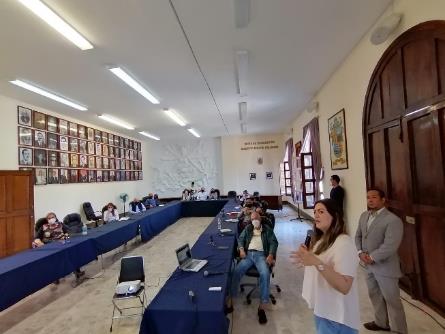 INAUGURACIÓN DE LA EXPO AGRICOLAFECHA: 21 ABRIL 2021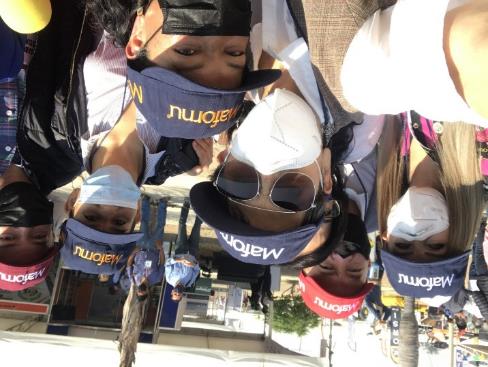 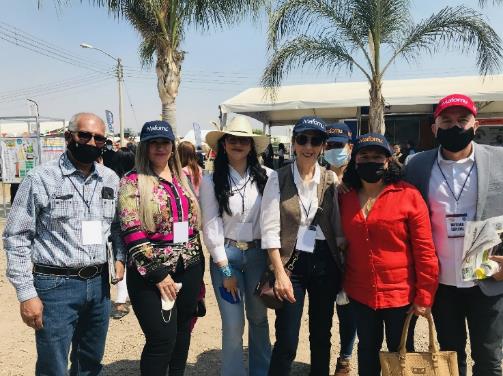 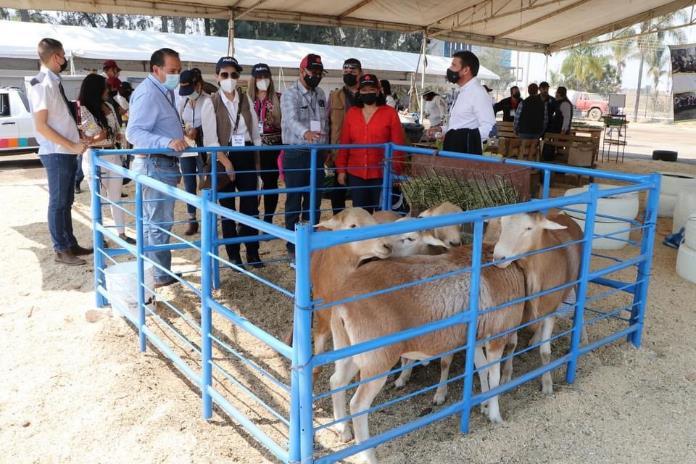 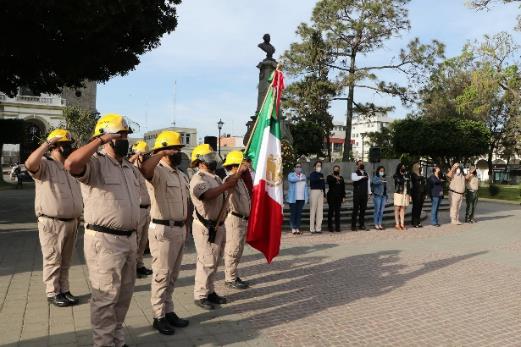 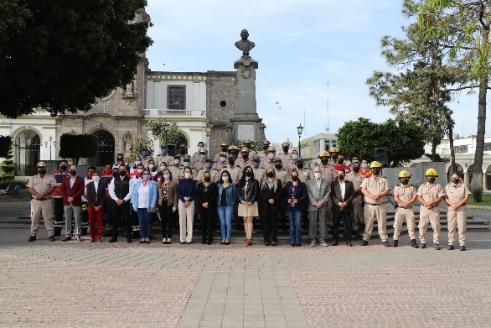 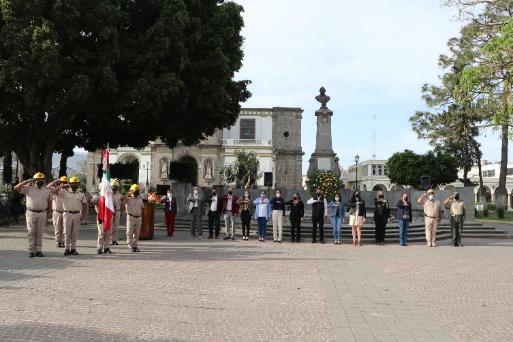 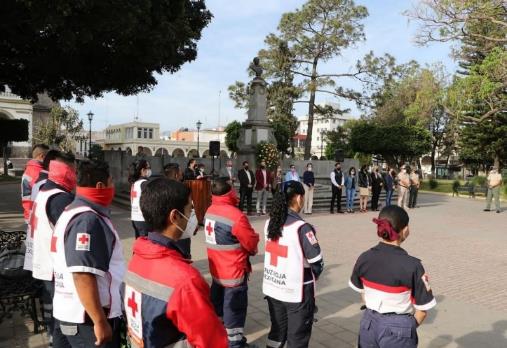 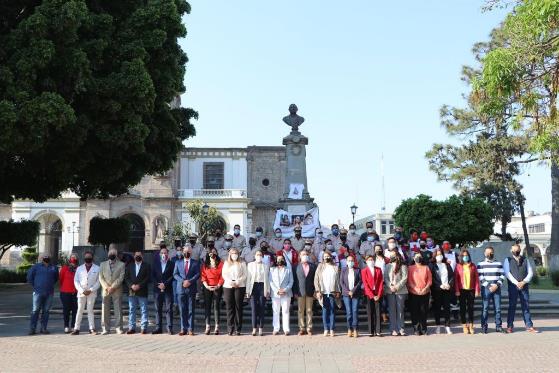 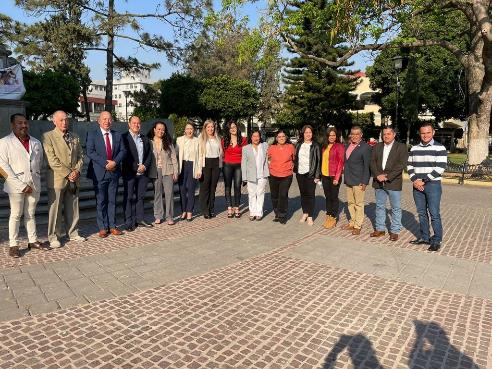 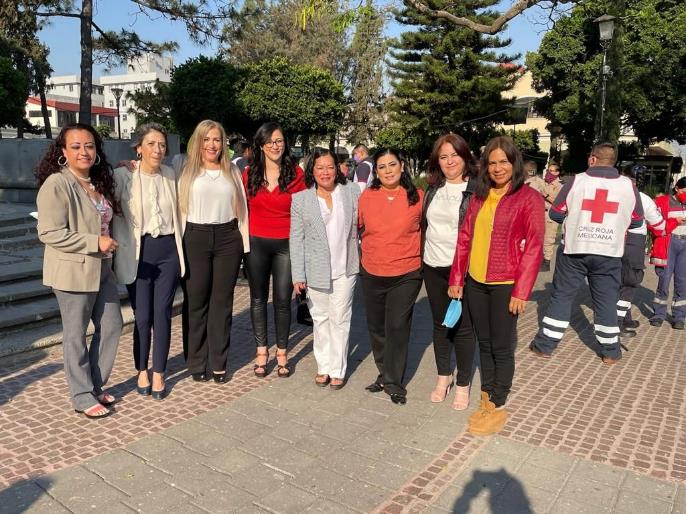 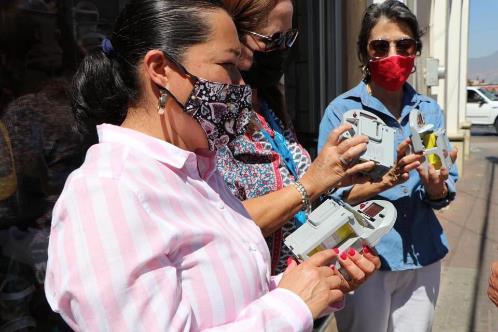 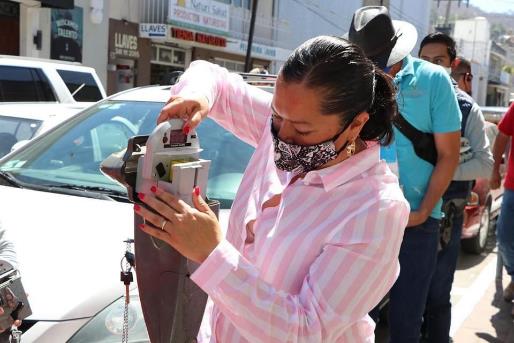 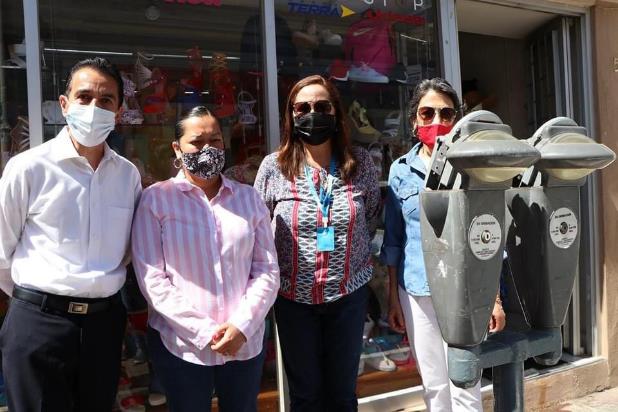 NATALICIO DE DON MIGUEL HIDALGO Y COSTILLA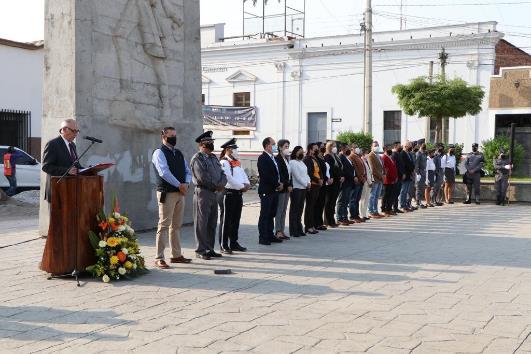 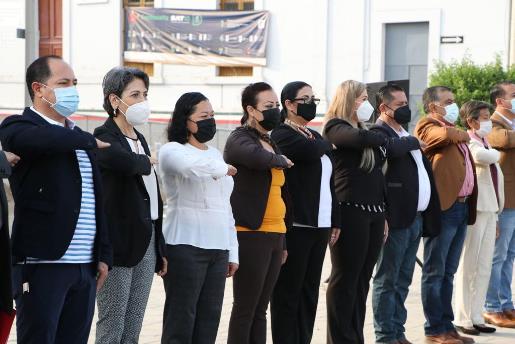 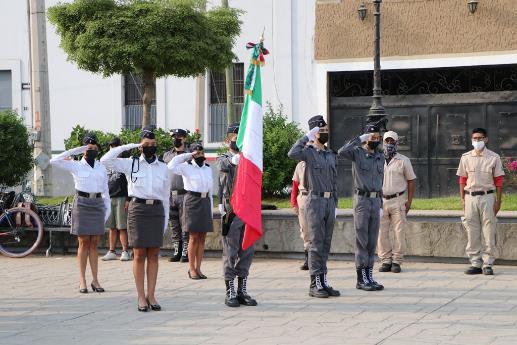 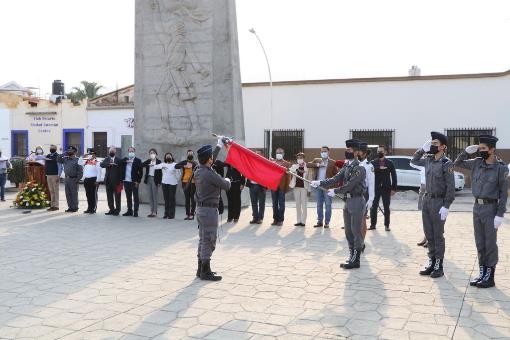 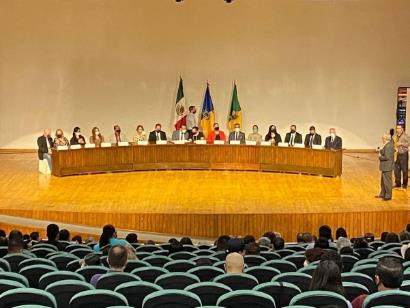 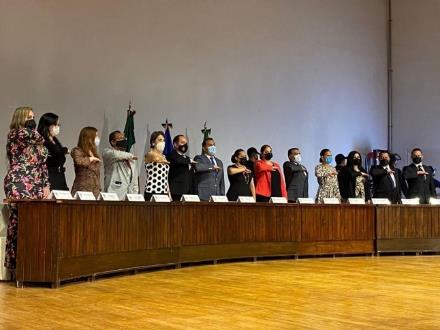 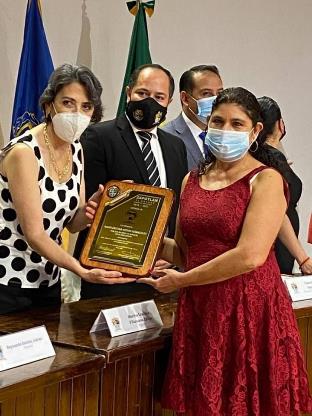 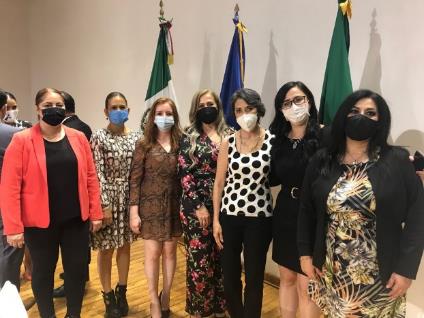 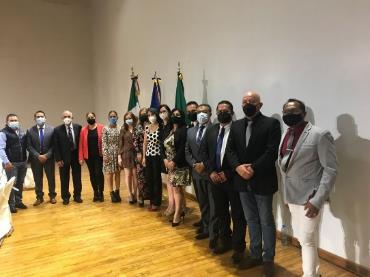 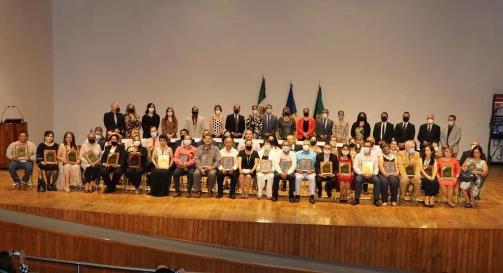 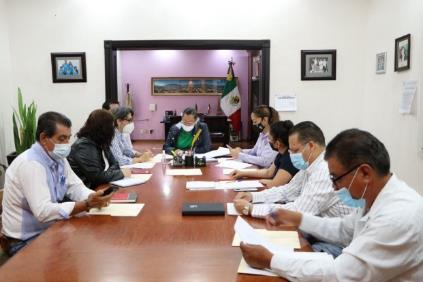 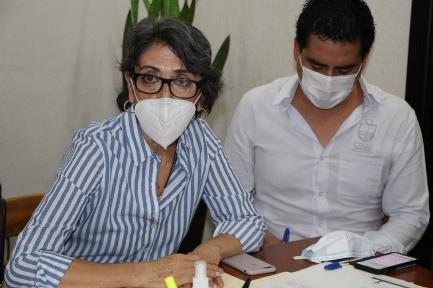 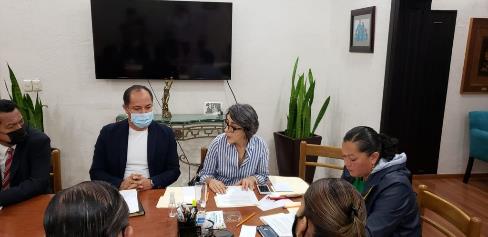 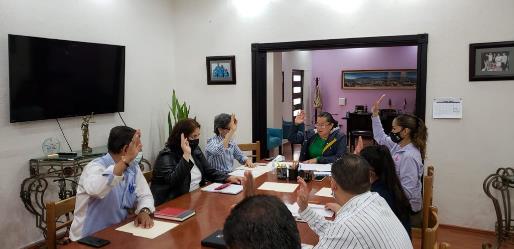 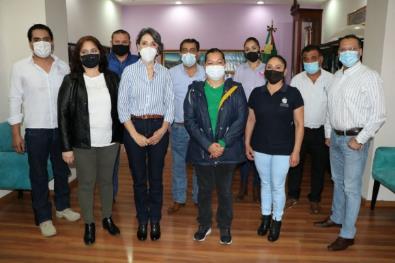 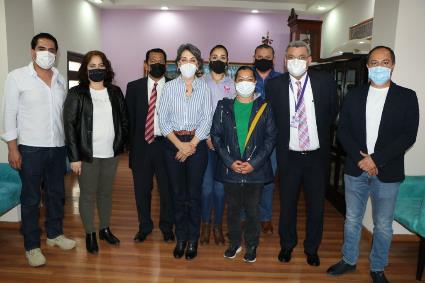 COLECTA ANUAL DE LA CRUZ ROJA 2021APORTACIÓN VOLUNTARIAFECHA: 21 MAYO 2021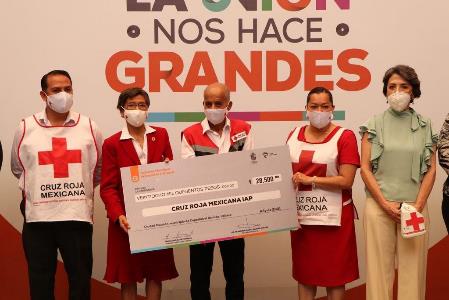 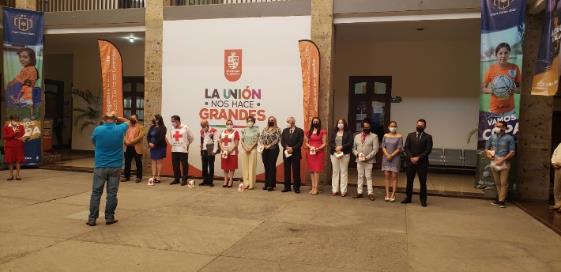 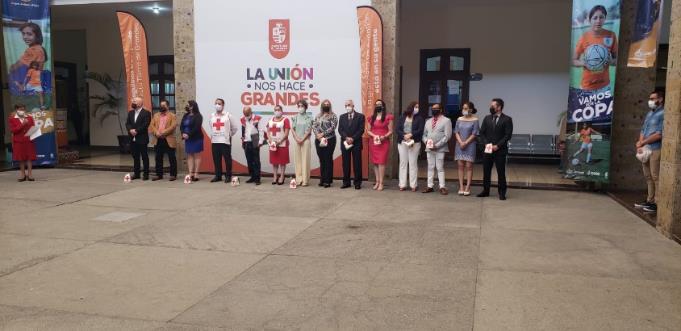 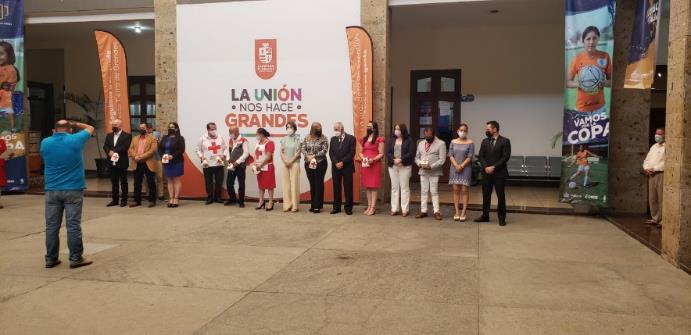 SESIÓN PÚBLICA SOLEMNE No. 29Develación de la Letras Doradas con el nombre del Hijo Ilustre “José María Arreola Mendoza”, Develación de Placa en la calle 1º de Mayo, donde fue construido el primer Observatorio Meteorológico en 1892, así como el primer observatorio vulcanológico de América en 1893.Hombre de ciencia, sacerdote, astrónomo y arqueólogo. Un placer coincidir con los familiares de este gran Zapotlense. ¡Un día de historia para nuestro municipio!FECHA: 21 MAYO 2021.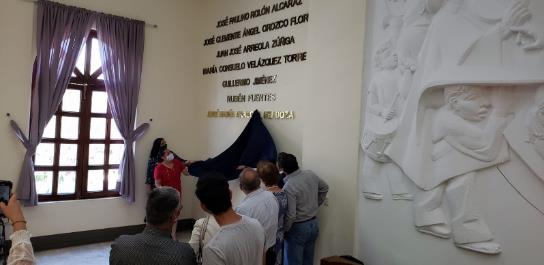 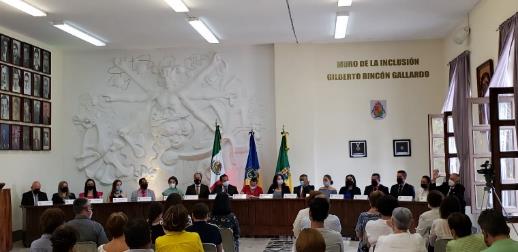 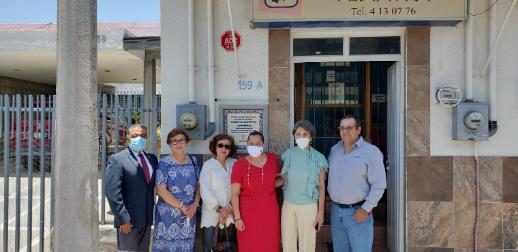 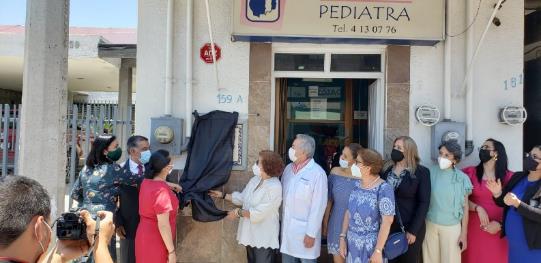 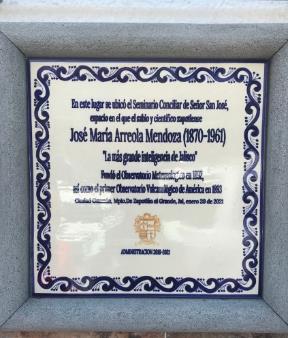 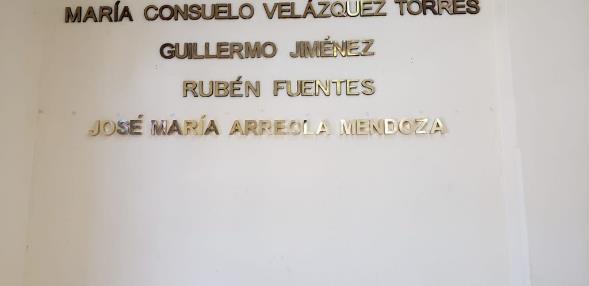 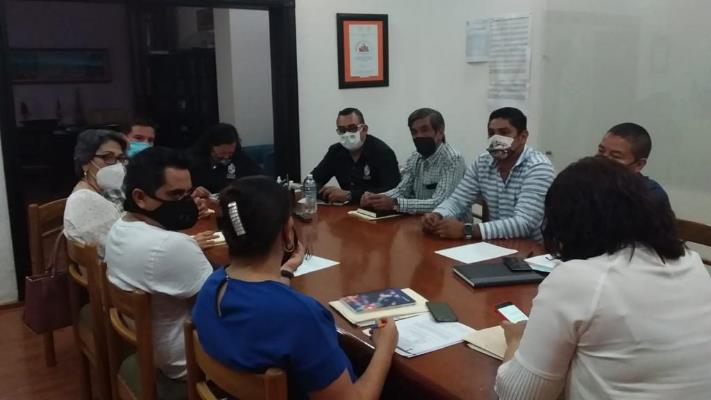 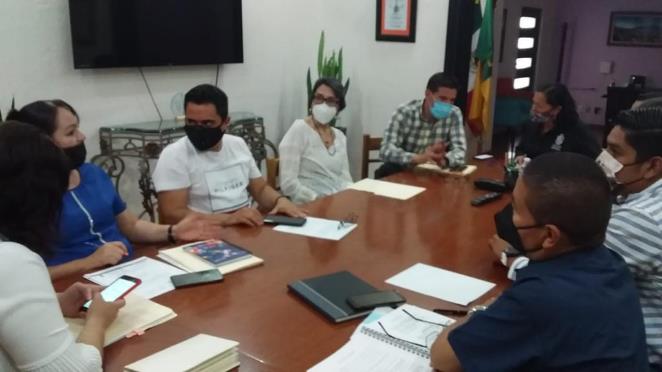 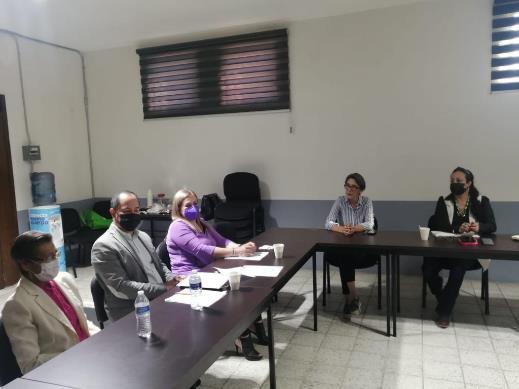 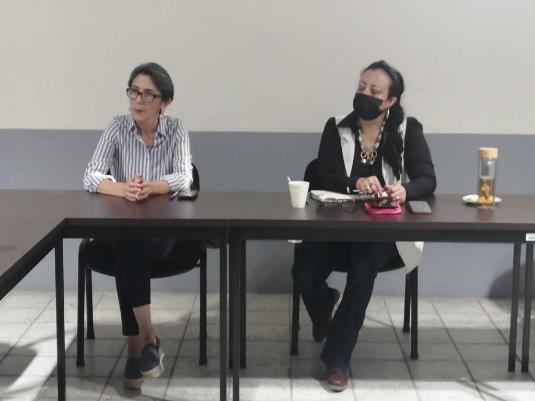 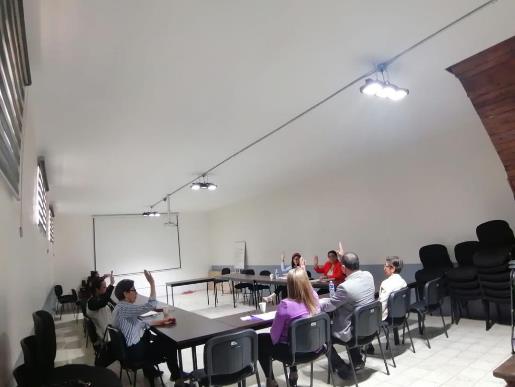 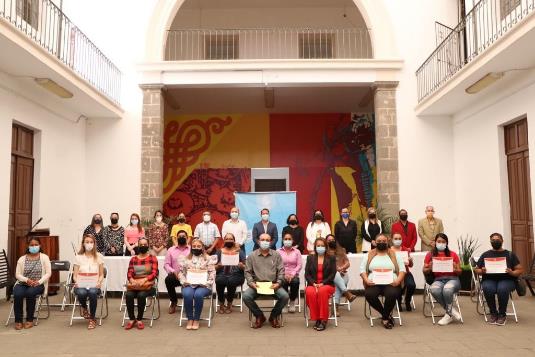 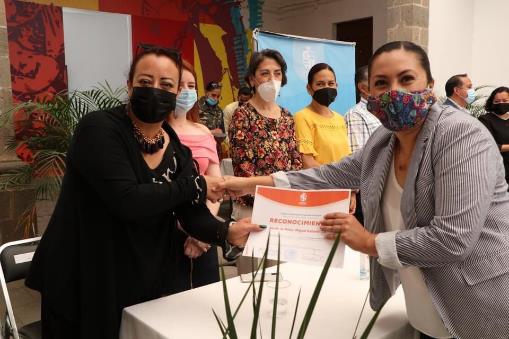 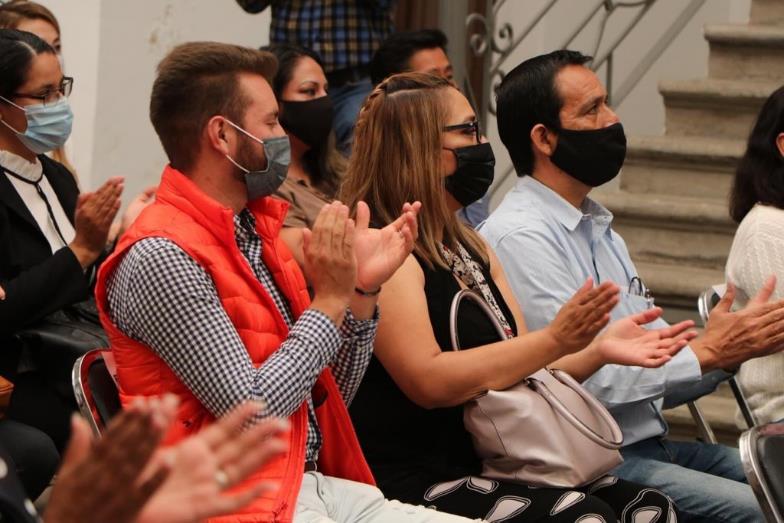 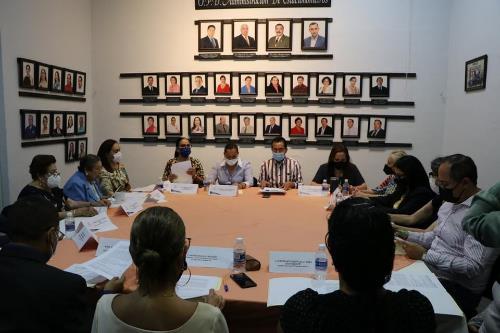 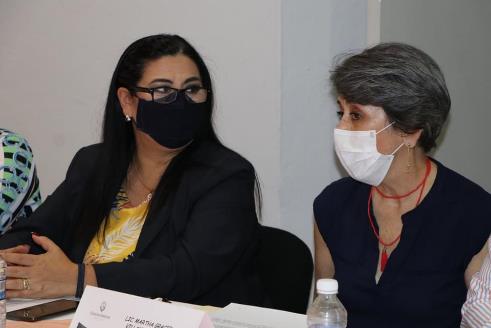 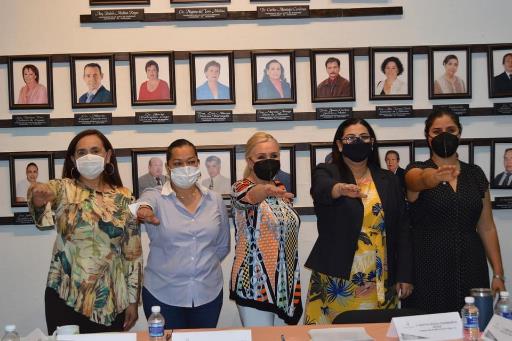 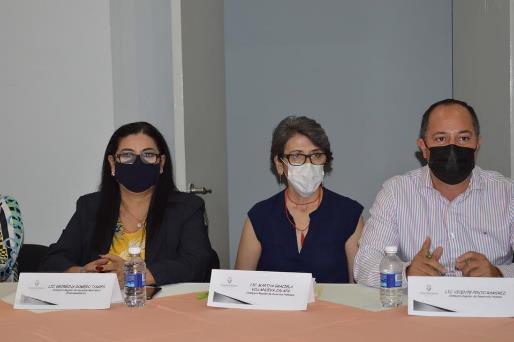 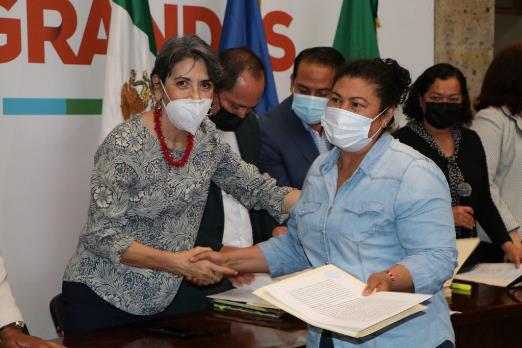 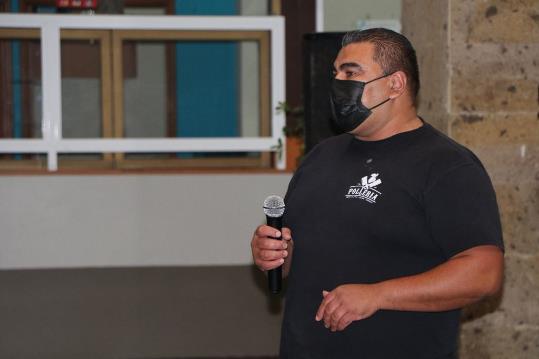 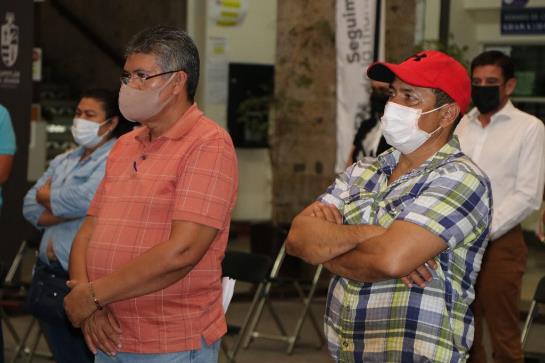 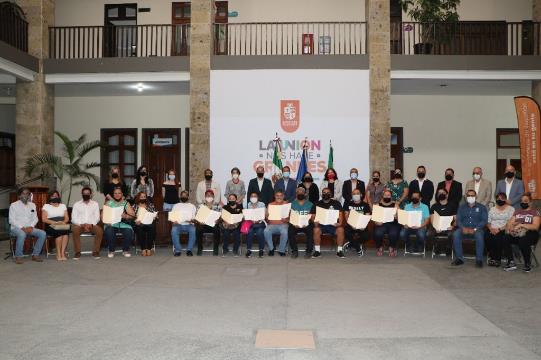 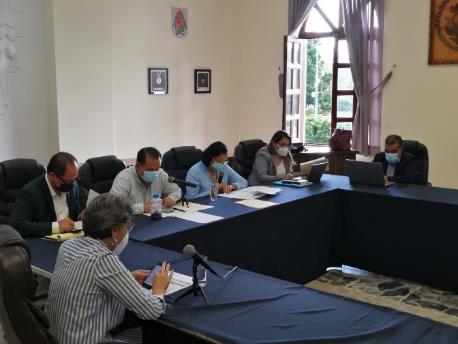 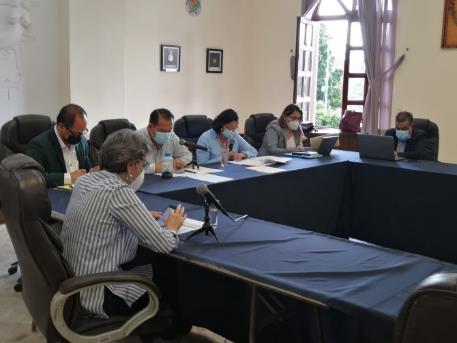 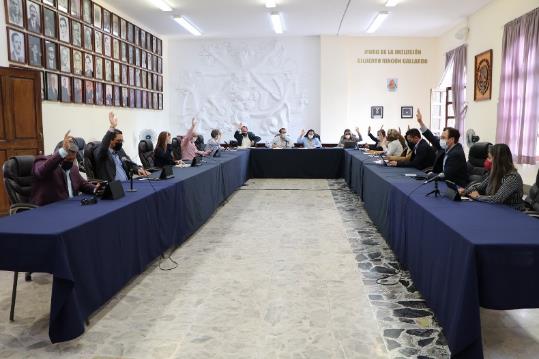 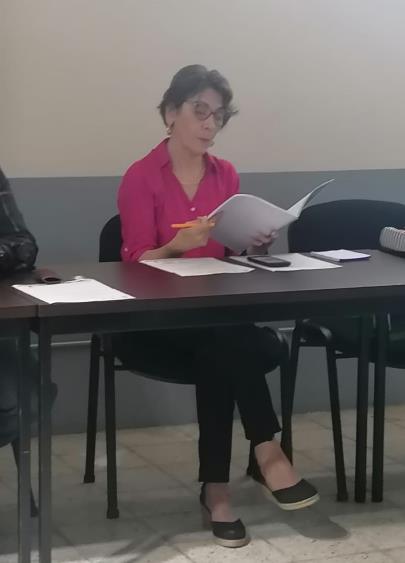 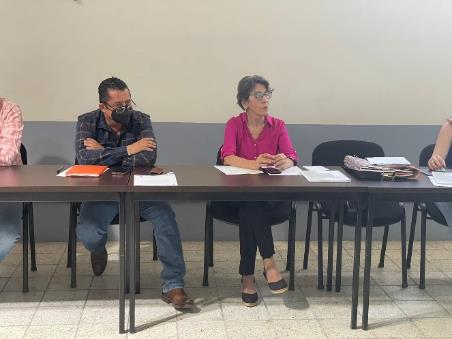 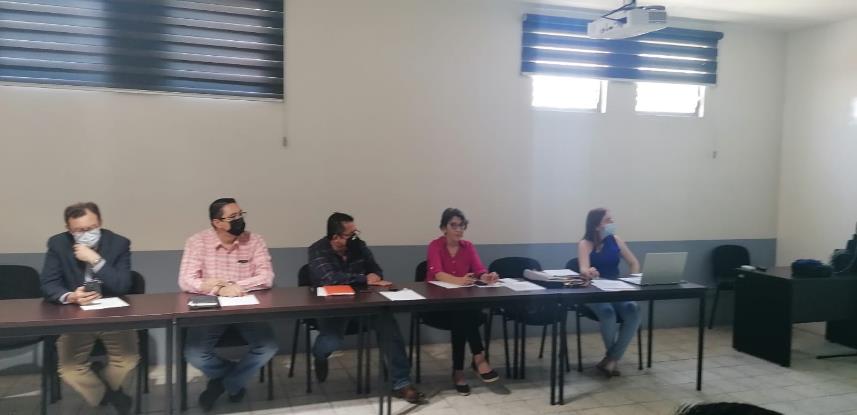 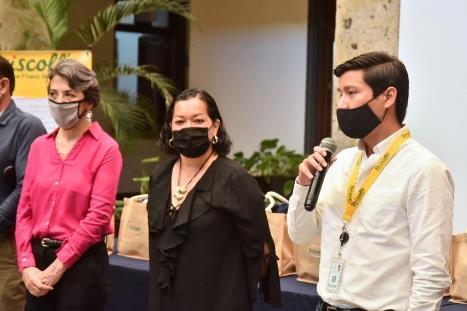 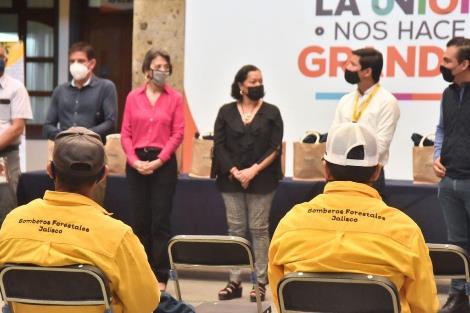 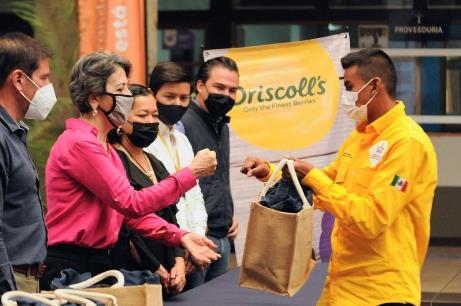 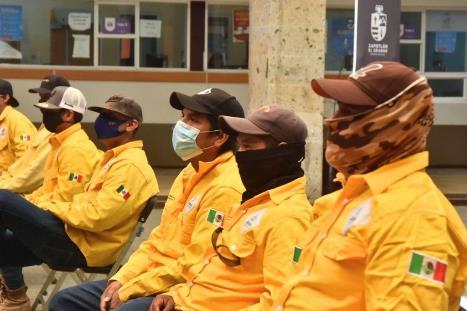 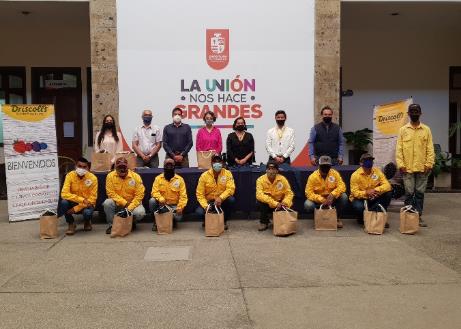 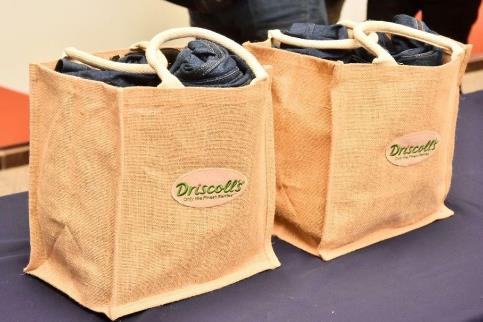 A T E N T A  M E N T E“2021, AÑO DEL 130 ANIVERSARIO DEL NATALICIO DEL ESCRITOR Y DIPLOMATICO GUILLERMO JIMENÉZ”Cd Guzmán, Municipio. De Zapotlán el Grande, Jal., Junio 2021.C. MARTHA GRACIELA VILLANUEVA ZALAPAREGIDORA PRESIDENTA DE LA H. COMISIÓN EDILICIA PERMANENTE DE DERECHOS HUMANOS DE EQUIDADDE GÉNERO Y ASUNTOS INDIGENAS